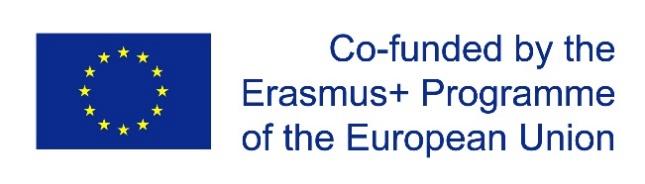 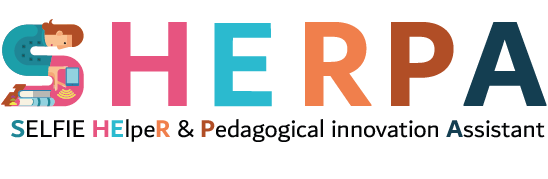 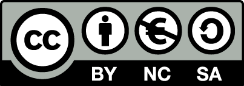 KEHITYSALUE 1 (tärkein)KEHITYSALUE 2SELFIE–OSA-ALUEEsimerkiksi…..(D) Jatkuva ammatillinen kehittyminenSELFIE-AIHE (1) koodi/otsikkoEsimerkiksi….(D2) Opettajjilla mahdollisuus osallistua jatkuvaan ammatilliseen kehittymiseen koskien digitaalisen teknologian tukemaa opetusta ja oppimista. SELFIE-AIHE(2) koodi / otsikkoMikäli määritelty- toinen mahdollinen SELFIE-aihe kehitysalueen toimenpidesuunnitelmassa 
TAVOITE AToimenpidesuunnitelman kehitysalueen 1 tavoite TAVOITE BToimenpidesuunnitelman kehitysalueen 2 tavoite (mikäli määritelty)